INGLÊS ONLINE LESSONS - LVPinte a imagem de acordo com as instruções. Capriche!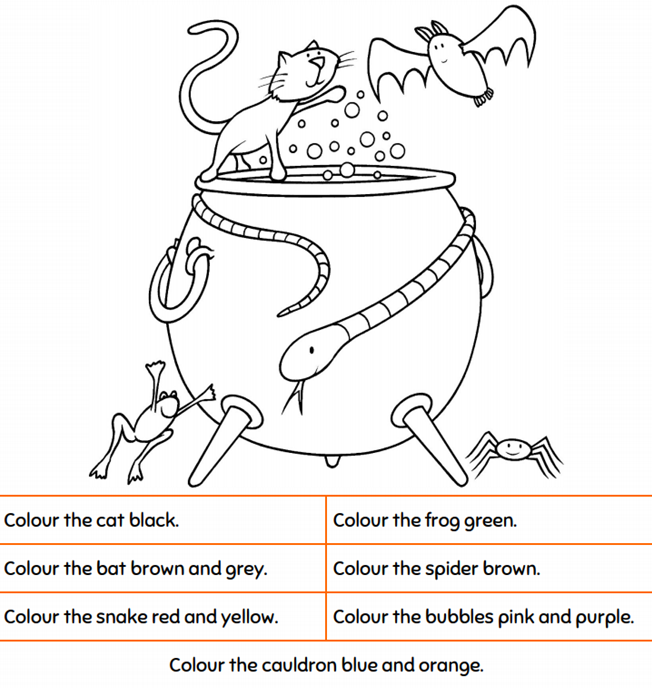 